       "Дружба без границ"       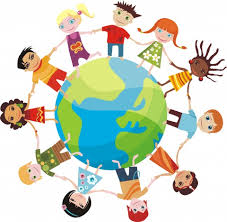 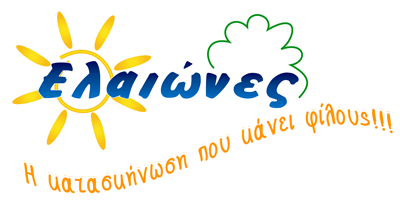 МЕЖДУНАРОДНАЯ ЛЕТНЯЯ ПРОГРАММАДЛЯ РУССКОЯЗЫЧНЫХ ДЕТЕЙ И ПОДРОСТКОВВ СОЛНЕЧНОЙ ГРЕЦИИИнформация для участников программы, руководителей русскоязычных школ и организаций:Уважаемые друзья соотечественники!В целях распространения и популяризации русского языка и культуры на территории Греции, с 2013 года наша программа реализуется в детском лагере "ELEONES" ("Оливковая Роща").Лагерь расположен на берегу Афонского залива, в удивительно красивом уголке Северной Греции, недалеко от посёлка Гомати, п-ва Халкидики (Афон).Даты заезда:со 2 авг по 22 авгсо 2 авг по 16 авгсо 2 авг по 12 авгс 12 авг по 22 авгУчастники программы: русскоязычные дети и подростки со всех уголков Мира от 6 до 17 лет Языки общения: русский, английский, греческийПриглашаем всех ребят провести незабываемое время вместе с нами! 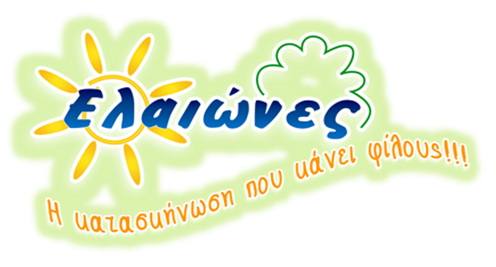 Руководитель программы: Инна Сурнина (Дипломированный тренер-преподаватель физической культуры)Цены на путёвки для даты общего заезда и отъезда :Заезд на 10 ночей / 11 дней: Индивидуальная цена: 335 евро/чел Для группы до 10 чел - 320 евро/челДля группы от 10 чел  - 300 евро/челЗаезд на 14 ночей / 15 дней: Индивидуальная цена: 435 евро/чел Для группы до 10 чел - 420 евро/челДля группы от 10 чел и более - 400 евро/челЗаезд на 20 ночей / 21 дней: Индивидуальная цена: 535 евро/чел  Для группы до 10 чел - 520 евро/челДля группы от 10 чел и более - 500 евро/челВ стоимость входит трансфер из аэропорта г. Салоники (ближайший аэропорт, 100 клм от лагеря), 5-ти разовое питаниеДля организованных групп: на 12 чел - 1 сопровождающий (бесплатное проживание и питание на территории лагеря) Питание в лагере 5-ти разовое, русская и греческая кухня (завтрак, второй завтрак, обед, полдник и ужин)Проживание: Дети располагаются в летних домиках по 8 -10 чел., включая вожатого. Кровати двухъярусные, тумбочки, полки для вещей, зеркало - находятся в каждом домике. Туалеты и умывальники находятся в 10 шагах от корпусов. Вода питьевая на территории лагеря.Наших участников ожидает насыщенная развлекательная программа, спортивные мероприятия, конкурсы-викторины и познавательные вечера, в основе которых лежит русская культура и её традиции. На территории лагеря детям предлагаются различные кружки:Ежедневное купание в море под присмотром спасателей и вожатых БассейнЭкстремальные виды спорта Управляемые машинки - Батут-Фехтование -Tae kwon doНародные и современные танцы - ZumbaВодные виды спорта (каноэ)Спортивные площадки (футбол, баскетбол, волейбол, пляжный волейбол, настольный теннис, бадминтон)Международные матчи по футболу, волейболу и баскетболу"Весёлые Старты" Олимпиада Игра - Путешествие "В поисках старого ключа Оливковой рощи"Настольные игры – Шахматы - ИЗО Мастер-класс: "Всё о Греции"Призы-Дипломы-СувенирыПознавательные вечера:Вечер знакомств - Презентация стран и делегацийВечер сказок (Инсценировка сказки в различных жанрах) Вечер талантов "Минута славы"                       "Карнавальная ночь"“Пижама party”"День Нептуна""Ярмарка""Вечер смеха""День Именинника"Конкурсы - Викторины Дискотеки - Zumba Кинозал (Просмотр мультфильмов, сказок и фильмов)Международные культурные вечера 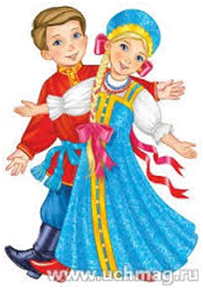 Экскурсионная программа:Предлагаем нашим участникам от 2 до 4 экскурсий - поездок (по желанию и с доплатой). Перед выездом на экскурсию, детям выдаётся сухой паёк. Для детей, кого укачивает в дороге, лагерный врач выдаёт таблетки от укачивания.Информация для родителей, которые захотят совместить свой отдых с каникулами ребёнка: Недалеко от лагеря (15 клм) на берегу моря,  расположен городок Иериссос (IERISSOS). Песчаный пляж с шезлонгами напротив отелей и апартаментов, море бирюзового цвета. На набережной находятся множества таверн, ресторанов, кафетерий, есть супермаркет, аптека и банк.      Регистрация участника программы находится на сайте http://www.nationalruprogram.com/  в отделе "Заполнить анкету" Срок заявок: до 31 мая 2016 годаКаникулы, проведенные среди живописнейшей природы, многовековых оливковых деревьев, моря и солнца, станут самым ярким событием лета! Присоединяйтесь к нам, друзья!Наши контакты:http://www.nationalruprogram.come-mail: nationalruprogram@gmail.comтел.(+30) 6972739939skype: inessa14451Контактное лицо: Инна СурнинаНаши ссылки:https://www.facebook.com/#!/RosophonoKataskinotikoProgrammahttp://www.odnoklassniki.ru/letnyayaprС уважением Сурнина  Инна Игоревна – руководитель программы 